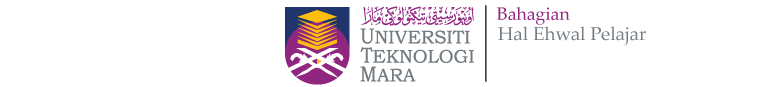 BORANG PELAPORAN PROGRAM/AKTIVITI KPI DAN PI BAHAGIAN HAL EHWAL PELAJARMAKLUMATPERINCIANObjektif ProgramTentatif program / aktivitiNama dan Kod Kursus SULAM ** untuk PI 27 sahajaMaklumat kewanganPERBELANJAANMaklumat kewanganPENJANAAN PENDAPATANMaklumat kewanganTAJAANImpak ProgramCadangan PenambahbaikanTindakan PencegahanNama Penyedia Laporan